FUNGSI MARKETING COMMUNICATION DALAM MENINGKATKAN MINAT BERIKLAN DI PIKIRAN RAKYATSKRIPSIDiajukan untuk memenuhi salah satu syarat dalam mendapatkan gelar sarjana Ilmu KomunikasiOleh :REVINNA TOVA NUGRAHA112050029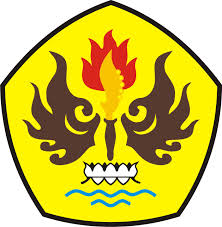 FAKULTAS ILMU SOSIAL DAN ILMU POLITIKUNIVERSITAS PASUNDAN2015